Februari 2016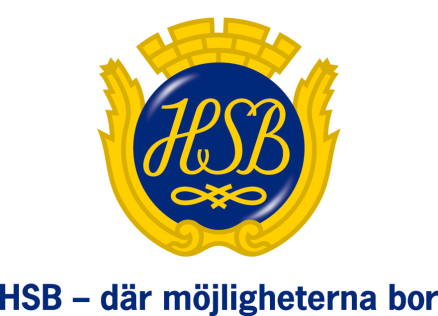 Nu när vi målar trappuppgångarna kommer vi passa på och ta bort alla blommor, dörrmattor och annat som står i trapphusen. Detta för att säkerställa brandsäkerheten då allt som finns i trapphusen kan utgöra hinder vid utrymning av fastigheten samt att brännbart material kan bidra till rökutveckling. Har ni föremål utställda i trapphuset måste ni ta bort dem om ni vill behålla dem.I samband med målning av trapphusen så uppdaterar vi även belysningen och snyggar till räckenas handledare. Under tiden som belysningen byts ut så kommer ljuset att stå påslaget utan att det går att stänga av. När allt är klart kommer belysningen i trapphuset tändas automatiskt med rörelsevakter. Tänk på att ingen av hantverkarna kommer behöva tillgång till era lägenheter, släpp inte in personer ni inte känner igen.Installation av passersystemet kommer att påbörjas inom kort. Mer information kommer i era brevlådor.En ny reviderad regelsamling är framtagen och kommer delas ut i alla brevlådor inom kort.Ni som har funderat på att bygga om kan hitta mer information om vad ni får göra i regelsamlingen eller på föreningens hemsida.Julgranar skall kastas i miljöstugan, itusågade och lagda i sopsäck. Styrelsen